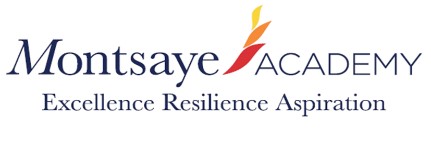 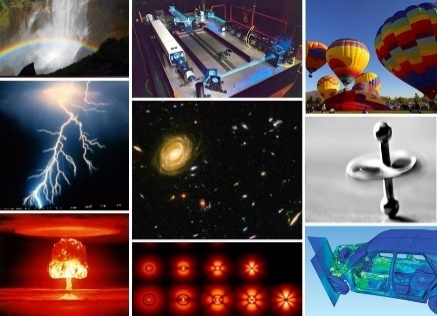 Homework 1Key science terms 1Due date:Completed?Homework 2Maths in physics homework 1Due date:Completed?Homework 3Practical Homework: Forces acting on a rocketDue date:Completed?Homework 4Key science terms 2Due date:Completed?Homework 5Maths in physics homework 2Due date:Completed?Homework 6Practical Homework: Plan an investigation into speedDue date:Completed?Homework 7Key science terms 3Due date:Completed?Homework 8 Maths in physics 3Due date:Completed?Homework 9Practical Homework – lunar landing module Due date:Completed?Homework 10Key science terms 4Due date:Completed?Homework 11Maths in physics 4Due date:Completed?Homework 12Keyword science 5Due date:Completed?